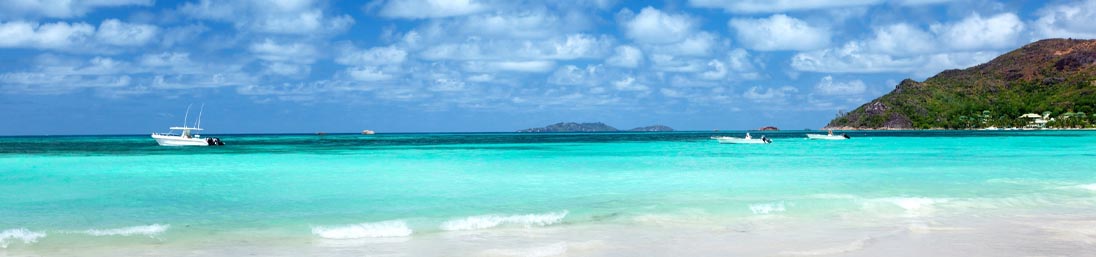 JULY2024